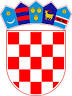          REPUBLIKA HRVATSKAOSJEČKO-BARANJSKA ŽUPANIJA                  OPĆINA ČEPIN              OPĆINSKO VIJEĆEKLASA: 550-01/21-01/13URBROJ: 2158-12-22-2Čepin, 23. studenog 2022.Temeljem članka 19. Zakona o lokalnoj i područnoj (regionalnoj) samoupravi („Narodne novine“, broj 33/01., 60/01., 129/05., 109/07., 125/08., 36/09., 150/11., 144/12., 19/13., 137/15., 123/17., 98/19. i 144/20.) i članka 32. Statuta Općine Čepin („Službeni glasnik Općine Čepin“, broj 1/13., 5/13.-pročišćeni tekst, 4/16., 5/16.-pročišćeni tekst, 3/18., 5/18.-pročišćeni tekst, 4/20., 5/20.-pročišćeni tekst, 5/21. i 7/21.-pročišćeni tekst), Općinsko vijeće Općine Čepin na svojoj 15. sjednici održanoj dana 23. studenog 2022. godine, donijelo je1. Izmjene i dopunePrograma javnih potreba u socijalnoj skrbi na području Općine Čepin za 2022. godinuČlanak 1.Ovim 1. Izmjenama i dopunama Programa javnih potreba u socijalnoj skrbi na području Općine Čepin za 2022. godinu u Programu javnih potreba u socijalnoj skrbi na području Općine Čepin za 2022. godinu („Službeni glasnik Općine Čepin“, broj 31/21.), članak 3. mijenja i sada glasi:„Financijski iskazano tijekom 2022. godine će se ukupnom svotom od 3.133.000,00 kuna (slovima: trimilijunastotridesettritisućekuna) financirati materijalni rashodi kako slijedi:			II.	Ostale odredbe Programa javnih potreba u socijalnoj skrbi na području Općine Čepin za 2022. godinu („Službeni glasnik Općine Čepin“, broj 31/21.) ostaju nepromijenjene.III.Ove 1. Izmjene i dopune Programa javnih potreba u socijalnoj skrbi na području Općine Čepin za 2022. godinu stupaju na snagu prvog dana od dana objave u „Službenom glasniku Općine Čepin“ i sastavni su dio Proračuna Općine Čepin za 2022. godinu.PREDSJEDNIK      OPĆINSKOG VIJEĆA      Robert Periša, dipl. oec.RAČUNPOZICIJAOPISRASHOD37212835MJERE DEMOGRAFSKE OBNOVE1.285.000,0037217200NAKNADA ZA OPREMU NOVOROĐENIH BEBA220.000,0037221153SUFINANCIRANJA PRIJEVOZA UČENICIMA320.000,0037221154SUFINANCIRANJA PRIJEVOZA STUDENTIMA115.000,0037221359SUFINANCIRANJE PRIJEVOZA NEZAPOSLENI55.000,0037221828SUFINANCIRANJE PRIJEVOZA110.000,0032332467OGLASI U NOVINAMA4.000,0037212188JEDNOKRATNE NOVČANE POMOĆI+ BOŽIĆNICE i USKRSNICE220.000,0037213191POMOĆI OSOBAMA S INVALIDITETOM40.000,0037219364IZDATCI PO ZAKONU O BRANITELJIMA31.000,0037223192JEDNOKRATNE POMOĆI U NARAVI (PLAĆANJE RAČUNA)340.000,0037229193GROBNA NAKNADA ZA HRVATSKE BRANITELJE3.000,0037223194POMOĆI ZA PODMIRENJE TROŠKOVA STANOVANJA130.000,0037229355PRIKLJUČCI ZA SOCIJALNO UGROŽENE GRAĐANE20.000,0037223725ZBRINJAVANJE STANARA IZ ZGRADE CZK ČEPIN20.000,0037223781SANACIJA STAMBENIH OBJEKATA (ELEMENTARNA NEPOGODA)30.000,0037229944TROŠKOVI POKOPA SOCIJALNO UGROŽENIH OSOBA30.000,0038311451SANACIJA ŠTETE OD OLUJE10.000,0037219361POTPORA ZA OGRIJEV0,00381191041POTPORE ZA STAMBENO ZBRINJAVANJE MLADIH OBITELJI150.000,00SVEUKUPNO 3.133.000,00